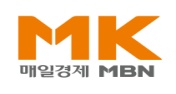 서울특별시중구퇴계로 190                                  Tel 02-2000-5449  Fax02-2000-5425문서번호:  MKI 제 17–25호                                                                2017. 03. 15수    신 : 대표이사참    조 : 제    목 : 제1기 매경 취업지원관 양성과정 1. 귀사(하)의 발전과 번영을 기원합니다.2. 본 교육과정은 기업의 직무 중심 채용 트렌드에 발맞춰, 『나-기업-직무』의 트리플 매칭을 통한 가장현실적이고 올바르고 정확한 취업컨설팅을 해줄 수 있는 강사진을 양성 할 수 있도록 개설 하였으니 본 과정에 관심 있는 분들의 많은 참여 바랍니다.▒▒▒ 아      래▒▒▒매경미디어그룹 ∙ ㈜매경비즈▒ 매경 취업지원관 양성과정 제1기 커리큘럼※ 상기 교육내용은 보다 나은 강의제공을 위해 변경될 수 있으며 강사의 일정에 따라서 다소 상이할 수 있습니다.▒ 강사진 소개『매경 취업지원관 양성과정』참가신청서본 원서를 e-mail 또는 FAX로 송부 후 전화로 꼭 확인하시기 바랍니다.교육대상▶ 「직업상담사」「경영〮기술지도사」자격증 소지자로서, 관련 업무에 1년 이상 종사한 자▶ 「청소년상담사」1급 내지 2급 자격증 소지자로서, 관련 업무에 2년 이상 종사한 자▶ 직업안정법에 의한 유료․무료 직업소개 업무, 직업정보제공 종사경험이 3년 이상 인자▶ 기업체 인사·노무 업무를 3년 이상 근무한 자▶ 경영자단체, 노동조합 단체, 고용관련 연구기관 등에서 관련 업무 경험이 3년 이상 인자▶ 그 밖에, 직업·취업지도에 관한 식견과 경험을 갖추었다고 인정되는 분으로서 취업준비생을 두고 있는 부모 및 취업지원관에 관심이 있는 분교육목적▶ 공기업, 일반기업 채용 프로세스 본질을 이해하고 세부적인 취업 코칭 방법 습득 ▶ 주요 직무 심층 이해 바탕 ‘직무 중심의 채용’ 트렌드에 대응할 수 있도록 함 ▶ 강의, 일대일 컨설팅, 진로상담 등 다양한 취업 컨설팅 기술을 습득 ▶ 교육 수료 후 곧바로 취업 특강, 컨설팅 투입이 가능하도록 트레이닝교육특징▶ 취업분야 스타 강사진 10여명 참여 - 기업경력+취업교육+방송 경력 10년 ↑ ▶ 이공/非이공 직무별 유경력자의 직무분석 ▶ 채용 전형 단계별 프로세스 이해 심층교육 ▶ 최근 트렌드에 맞춘 서류,면접 코칭 기법 교육특전▶ 우수수료생 매경 취업지원관 인재풀 등록 및 마케팅활동 전개▶ 우수수료생 담당 교수 동반 대학취업프로그램 출강 및 컨설팅 참여 기회 제공▶ 우수수료생 스타교수 방송활동(직업방송 출연 등) 보조강사 출연 참여 기회 제공▶ 기수별 취업지원관 SNS 전용방 운영으로 담당교수와 실시간 Q&A 제공▶ 채용 및 면접관련 세미나 (정기/수시) 우선 초대교육일정및 장소ㆍ일정 : 2017.05.18 ~ 05.29(매주 월, 수, 목요일), 10:00-18:00, 총35H, 총5회*7Hㆍ장소 :매경교육센터(충무로역 7번출구,매경미디어센터 별관 11층)교육비용신청방법ㆍ교육비용 : 98만원(카드접수가능) ㆍ입금계좌 :우리은행1005-902-894548 / 예금주: ㈜매경비즈ㆍ신청방법 : 참가신청서 작성한 후 이메일로 발송 ★  1. 「직업상담사」「경영기술지도사」「청소년상담사」 자격증 소지자는 20% 할인 혜택       (해당 자격증 사본 제출하는 분에 한함)    2. 선착순 접수 10명에 한해 10% 할인 혜택    3. 2인 이상 동시 접수하는 분은 20% 할인 혜택 // 중복할인 불가문의&신청ㆍ이승한 연구원 [Tel]: 02-2000-5449 [Fax]: 02-2000-5425 [E-mail]: h77an@mkinternet.com 주최/주관매경교육센터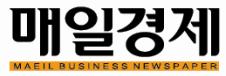 회차일자시간시간주 제세부 내용강 사15/18
(목)10~11시1H오리엔테이션과정소개과정 수료 후 기대효과매경
교육담당자15/18
(목)11~12시
13~14시2H취업컨설턴트의 이해 취업컨설턴트가 갖춰야 할 K(지식),S(기술),A(태도)취업컨설턴트의 과거/현재/미래문창준 취업컨설턴트협회 이사15/18
(목)14~16시2H인적성/NCS 필기 전형 이해 주요 기업체 및 NCS 문제 출제 유형 및 의도 분석NCS직업기초능력 고득점 코칭 방법김세준 국민대 겸임교수 15/18
(목)16~18시2H공기업 입사서류 작성시 유의사항공기업 서류전형 평가요소를 이해공기업용 실제 구직자 자소서 첨삭 사례김현빈㈜뱅커스앤컴퍼니 상무25/22
(월)10~12시
13~14시3H채용동향 및채용공고문 분석채용동향 분석 및 공고문 활용 방법기업의 서류 전형 7대 평가 요소 이해강경원 휴먼네트웍스 상무 25/22
(월)14~16시2H강점발굴 및 동기부여 상담스킬 강점발굴을 취업컨설팅과 연계시키는 방법Strengths Finder 사용법 및 해석 방법정세미 두웰교육컨설팅 대표 25/22
(월)16~18시2H강의력 증진
(교안&발표 스킬) 메시지를 제대로 전달하기 위한 강의교안 작성법초보강사를 위한 강의진행 노하우김세희산인공NCS기업컨설턴트 35/24
(수)10~12시
13~14시3H면접 전형 이해 채용면접 Trend와 면접 키워드 분석CBI면접 / PT면접 / GD면접의 유형 이해윤호상인사PR연구소35/24
(수)14~16시2H공기업 채용 전형 프로세스 이해 공기업/공공기관 채용이 일반기업과 다른 점전형 단계별 코칭 중점 사항신현종 페어링HR 대표35/24
(수)16~18시2H해외취업 코칭 방법 해외취업시장 동향분석과 K-Move 이해해외(인턴)취업 필수 체크리스트 활용 방법박창규 글로벌JOB센터 대표45/25
(목)10~12시
13~14시3H일반기업 입사서류첨삭 실습 채용공고 TIP으로 이력서 키워드 잡는 법자기소개서 7대 항목 핵심 키워드 작성 방법박서윤 CDC취업캠퍼스 대표 45/25
(목)14~18시4H직무 심층분석영업마케팅, 경영지원, 생산품질, 연구개발 주요 직군직무별 필요 역량/자질, 키워드 도출 및 활용유정석 CDC취업캠퍼스 대표 55/29
(월)10~12시
13~14시3H모의면접 시뮬레이션실제 구직자들과 함께하는 모의면접 진행4개조 분반, 강사들에 의한 집중 피드백유정석 외 
강사 2명55/29
(월)14~17시3H취업 강의 시연수강생 중 4~5명 선발, 취업특강 시연내용 및 강의 구성 평가유정석 외 
강사 2명55/29
(월)17~18시1H수료식총평 및 수료증 배부　더엠플랫폼강사주요  경력유정석현) CDC취업캠퍼스 공동대표, 공기업단기&취업단기 컨설턴트 전) 삼성전자 인사팀,전략마케팅, 글로벌운영 전) 삼성물산 자동차마케팅부문 인사팀문창준현) 한국취업컨설턴트협회 이사 전) 새한, 도레이첨단소재 인사팀장 전) 삼성코닝,삼성중공업 경영혁신 신현종현) 페어링HR 대표 현) 중부대학교 교양학과 교수현) 숙명여대 여성인적자원개발대학원 외래교수 강경원전) 바텍 경영지원본부장 (상무)전) 풀무원홀딩스 인사팀장 (부장)전) LG CNS, 인사팀 & 컨설팅본부 차장김세준현) 국민대학교 경력개발센터 겸임교수 전) 아시아나항공 인사팀전) 닥스HR 대표김현빈현) ㈜뱅커스앤컴퍼니 상무 (금융권 전문 헤드헌팅 및 커리어컨설팅) 현) 인덕대학교 외래교수전) ㈜스카우트 컨설팅사업부 컨설턴트정세미현) 두웰교육컨설팅 대표, 해커스 CS교육과정 인터넷강의 교수 전) 한국능률협회 커리어 개발본부 전문위원전) 한국오라클 교육운영팀김세희현) 산업인력관리공단 NCS 기업활용 책임컨설턴트    산업인력관리공단 일학습병행제 기업컨설팅 부책임 개발자전) 한국에이브이엘㈜ 인사팀윤호상현) 인사PR연구소 소장전) 한림대학교 겸임교수전) 대우통신 인사팀박창규현) ㈜이솔 글로벌JOB센터 대표 전) 한국은행 대구경북본부 기획조사팀전) KPMG 미국회계법인박서윤현) CDC취업캠퍼스 공동대표, 취업단기 컨설턴트 전) 대성그룹 기획팀전) 11번가 화장품 브랜드마케팅팀 ※ 담당자연락처 이승한 연구원Tel: 02-2000-5449 / Fax:02-2000-5425 / E-mail : h77an@mkinternet.com※ 담당자연락처 이승한 연구원Tel: 02-2000-5449 / Fax:02-2000-5425 / E-mail : h77an@mkinternet.com※ 담당자연락처 이승한 연구원Tel: 02-2000-5449 / Fax:02-2000-5425 / E-mail : h77an@mkinternet.com※ 담당자연락처 이승한 연구원Tel: 02-2000-5449 / Fax:02-2000-5425 / E-mail : h77an@mkinternet.com※ 담당자연락처 이승한 연구원Tel: 02-2000-5449 / Fax:02-2000-5425 / E-mail : h77an@mkinternet.com※ 담당자연락처 이승한 연구원Tel: 02-2000-5449 / Fax:02-2000-5425 / E-mail : h77an@mkinternet.com지원자성 명 (한글)성 명 (한글)휴 대 폰지원자성 명 (한글)성 명 (한글)생년월일지원자E-mailE-mail지원자자택 주소자택 주소주요경력(최근순작성)주요경력(최근순작성)주요경력(최근순작성)주요경력(최근순작성)주요경력(최근순작성)주요경력(최근순작성)교육자격(중복체크가능)□ 「직업상담사」「경영〮기술지도사」자격증 소지자로서, 관련 업무에 1년 이상 종사한 자□ 「직업상담사」「경영〮기술지도사」자격증 소지자로서, 관련 업무에 1년 이상 종사한 자□ 「직업상담사」「경영〮기술지도사」자격증 소지자로서, 관련 업무에 1년 이상 종사한 자□ 「직업상담사」「경영〮기술지도사」자격증 소지자로서, 관련 업무에 1년 이상 종사한 자□ 「직업상담사」「경영〮기술지도사」자격증 소지자로서, 관련 업무에 1년 이상 종사한 자교육자격(중복체크가능)□ 「청소년상담사」1급 내지 2급 자격증 소지자로서, 관련 업무에 2년 이상 종사한 자□ 「청소년상담사」1급 내지 2급 자격증 소지자로서, 관련 업무에 2년 이상 종사한 자□ 「청소년상담사」1급 내지 2급 자격증 소지자로서, 관련 업무에 2년 이상 종사한 자□ 「청소년상담사」1급 내지 2급 자격증 소지자로서, 관련 업무에 2년 이상 종사한 자□ 「청소년상담사」1급 내지 2급 자격증 소지자로서, 관련 업무에 2년 이상 종사한 자교육자격(중복체크가능)□ 직업안정법에 의한 유료․무료 직업소개 업무, 직업정보제공 종사경험이 3년 이상 인자□ 직업안정법에 의한 유료․무료 직업소개 업무, 직업정보제공 종사경험이 3년 이상 인자□ 직업안정법에 의한 유료․무료 직업소개 업무, 직업정보제공 종사경험이 3년 이상 인자□ 직업안정법에 의한 유료․무료 직업소개 업무, 직업정보제공 종사경험이 3년 이상 인자□ 직업안정법에 의한 유료․무료 직업소개 업무, 직업정보제공 종사경험이 3년 이상 인자교육자격(중복체크가능)□ 기업체 인사·노무 업무를 3년 이상 근무한 자□ 기업체 인사·노무 업무를 3년 이상 근무한 자□ 기업체 인사·노무 업무를 3년 이상 근무한 자□ 기업체 인사·노무 업무를 3년 이상 근무한 자□ 기업체 인사·노무 업무를 3년 이상 근무한 자교육자격(중복체크가능)□ 경영자단체, 노동조합 단체, 고용관련 연구기관 등에서 관련 업무 경험이 3년 이상 인자□ 경영자단체, 노동조합 단체, 고용관련 연구기관 등에서 관련 업무 경험이 3년 이상 인자□ 경영자단체, 노동조합 단체, 고용관련 연구기관 등에서 관련 업무 경험이 3년 이상 인자□ 경영자단체, 노동조합 단체, 고용관련 연구기관 등에서 관련 업무 경험이 3년 이상 인자□ 경영자단체, 노동조합 단체, 고용관련 연구기관 등에서 관련 업무 경험이 3년 이상 인자교육자격(중복체크가능)□ 그 외 직업·취업지도에 관한 식견과 경험을 갖추었다고 인정되는 분으로서 취업준비생을 두고 있는 부모 및 취업지원관에 관심이 있는 분□ 그 외 직업·취업지도에 관한 식견과 경험을 갖추었다고 인정되는 분으로서 취업준비생을 두고 있는 부모 및 취업지원관에 관심이 있는 분□ 그 외 직업·취업지도에 관한 식견과 경험을 갖추었다고 인정되는 분으로서 취업준비생을 두고 있는 부모 및 취업지원관에 관심이 있는 분□ 그 외 직업·취업지도에 관한 식견과 경험을 갖추었다고 인정되는 분으로서 취업준비생을 두고 있는 부모 및 취업지원관에 관심이 있는 분□ 그 외 직업·취업지도에 관한 식견과 경험을 갖추었다고 인정되는 분으로서 취업준비생을 두고 있는 부모 및 취업지원관에 관심이 있는 분추천인성     명직장명상기와 같이 『 매경 취업지원관 양성교육』에 참여하고자 지원합니다. 2017 년      월       일지원자                    (서명)매 경 비 즈 귀중상기와 같이 『 매경 취업지원관 양성교육』에 참여하고자 지원합니다. 2017 년      월       일지원자                    (서명)매 경 비 즈 귀중상기와 같이 『 매경 취업지원관 양성교육』에 참여하고자 지원합니다. 2017 년      월       일지원자                    (서명)매 경 비 즈 귀중상기와 같이 『 매경 취업지원관 양성교육』에 참여하고자 지원합니다. 2017 년      월       일지원자                    (서명)매 경 비 즈 귀중상기와 같이 『 매경 취업지원관 양성교육』에 참여하고자 지원합니다. 2017 년      월       일지원자                    (서명)매 경 비 즈 귀중상기와 같이 『 매경 취업지원관 양성교육』에 참여하고자 지원합니다. 2017 년      월       일지원자                    (서명)매 경 비 즈 귀중